Сумська міська рада VІІІ СКЛИКАННЯ V СЕСІЯРІШЕННЯ від 24 березня 2021 року № 604-МР м. СумиРозглянувши звернення громадян, розроблену та надану технічну документацію із землеустрою щодо встановлення (відновлення) меж земельної ділянки в натурі (на місцевості), відповідно до статей 12, 40, 79-1, 116, 118, 120, 121, 122, частини чотирнадцятої статті 186 Земельного кодексу України, статті 55 Закону України «Про землеустрій», частини третьої статті 15 Закону України «Про доступ до публічної інформації», враховуючи протокол засідання постійної комісії з питань архітектури, містобудування, регулювання земельних відносин, природокористування та екології Сумської міської ради від 28.01.2021 № 7,  пунктом 34 частини першої статті 26 Закону України «Про місцеве самоврядування в Україні», Сумська міська рада  ВИРІШИЛА:1. Визнати таким, що втратив чинність, пункт 108 додатку № 1 до рішення Виконавчого комітету Сумської міської Ради народних депутатів від 19.08.1993           № 533 «Про передачу в приватну власність земельних ділянок» стосовно надання у приватну власність земельної ділянки площею 0,0900 га за адресою: м. Суми,                                вул. Івана Франка, 15 Примаченку Василю Івановичу у зв’язку з неоформленням ним права власності на земельну ділянку та переходом права власності на житловий будинок, розташований на даній земельній ділянці, до Яхнюк Світлани Олексіївни (1/4), Примаченко  Ганни Михайлівни (1/2), Скоби Валентини Олексіївни (1/4).2. Затвердити технічну документацію із землеустрою щодо встановлення (відновлення) меж земельної ділянки в натурі (на місцевості) та надати у спільну часткову власність Яхнюк Світлані Олексіївні (1/4), Примаченко  Ганні Михайлівні (1/2), Скобі Валентині Олексіївні (1/4) земельну ділянку за адресою: м. Суми, вул. Івана Франка, 15, площею 0,0884 га, кадастровий номер 5910136600:07:002:0015. Категорія та функціональне призначення земельної ділянки: землі житлової та громадської забудови Сумської міської ради для будівництва і обслуговування житлового будинку, господарських будівель і споруд (присадибна ділянка).Сумський міський голова                                                                        О.М. ЛисенкоВиконавець: Клименко Ю.М.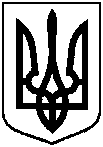 Про часткову втрату чинності рішення Виконавчого комітету Сумської міської Ради народних депутатів та надання у спільну часткову власність земельної ділянки за адресою: м. Суми,                  вул. Івана Франка, 15,  площею                   0,0884 га Яхнюк Світлані Олексіївні (1/4), Примаченко  Ганні Михайлівні (1/2), Скобі Валентині Олексіївні (1/4), яка знаходиться у них в користуванні